 (ACTIVIDAD VIERNES 27  DE MARZO)                     Fecha: ____________________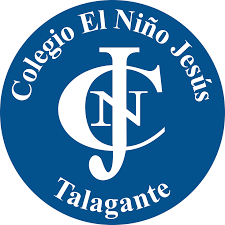 Objetivo de Aprendizaje: representar gráficamente algunas, letras, palabras significativas y mensajes simples legibles, utilizando diferentes recursos y soportes en situaciones auténticas. Actividad: Nombra cada imagen ¿con qué vocal comienza? Escribe siguiendo las normas básicas de la escritura la vocal. Colorea.NO OLVIDES ESCRIBIR TU NOMBRE Y LA FECHA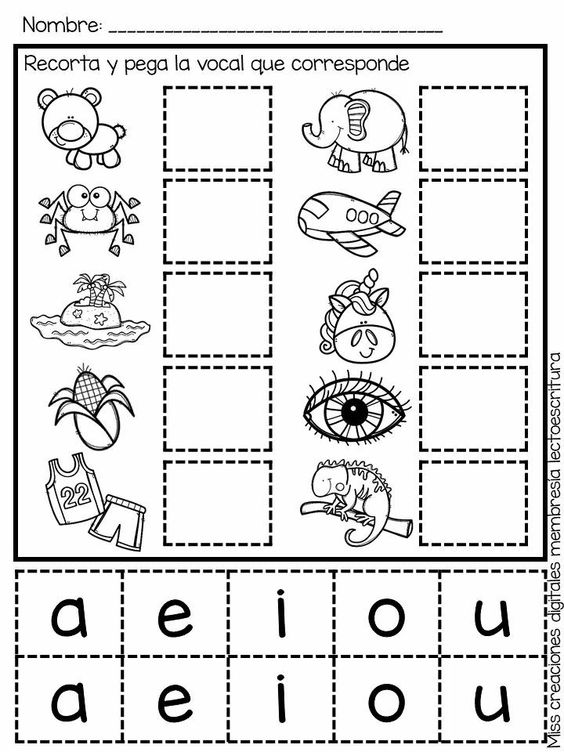 NOMBRE: __________________________________________________________________________